Персональные данные выпускника: Ф.И.О.: Неупокоев Евгений Сергеевич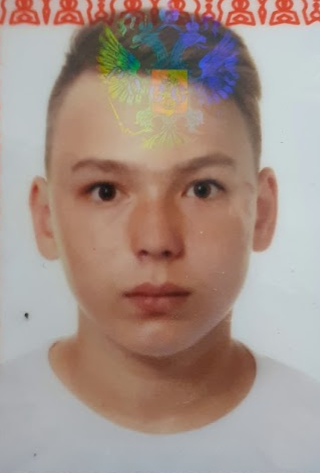 Дата рождения: 26.06.2003Свердловская область, г. Богданович,Телефон: 89220388145Адрес эл. почты: 89220388145@mail.ruУчебное заведение:ГАПОУ СО «Богдановичский политехникум»Специальность: "Техническая эксплуатация и обслуживание электрического и электромеханического оборудования (по отраслям)"Квалификация: ЭлектромеханикТип деятельности, которым вы хотели бы заниматься:Электромонтаж, электроэнергетика. Хобби: Легкая атлетика - бег. Увлекаюсь компьютерами.Жизненное кредо: Делай добро и бросай его в воду. Оно не пропадет — добром к тебе вернется.Дополнительные сведения:Люблю познавать что-то новое.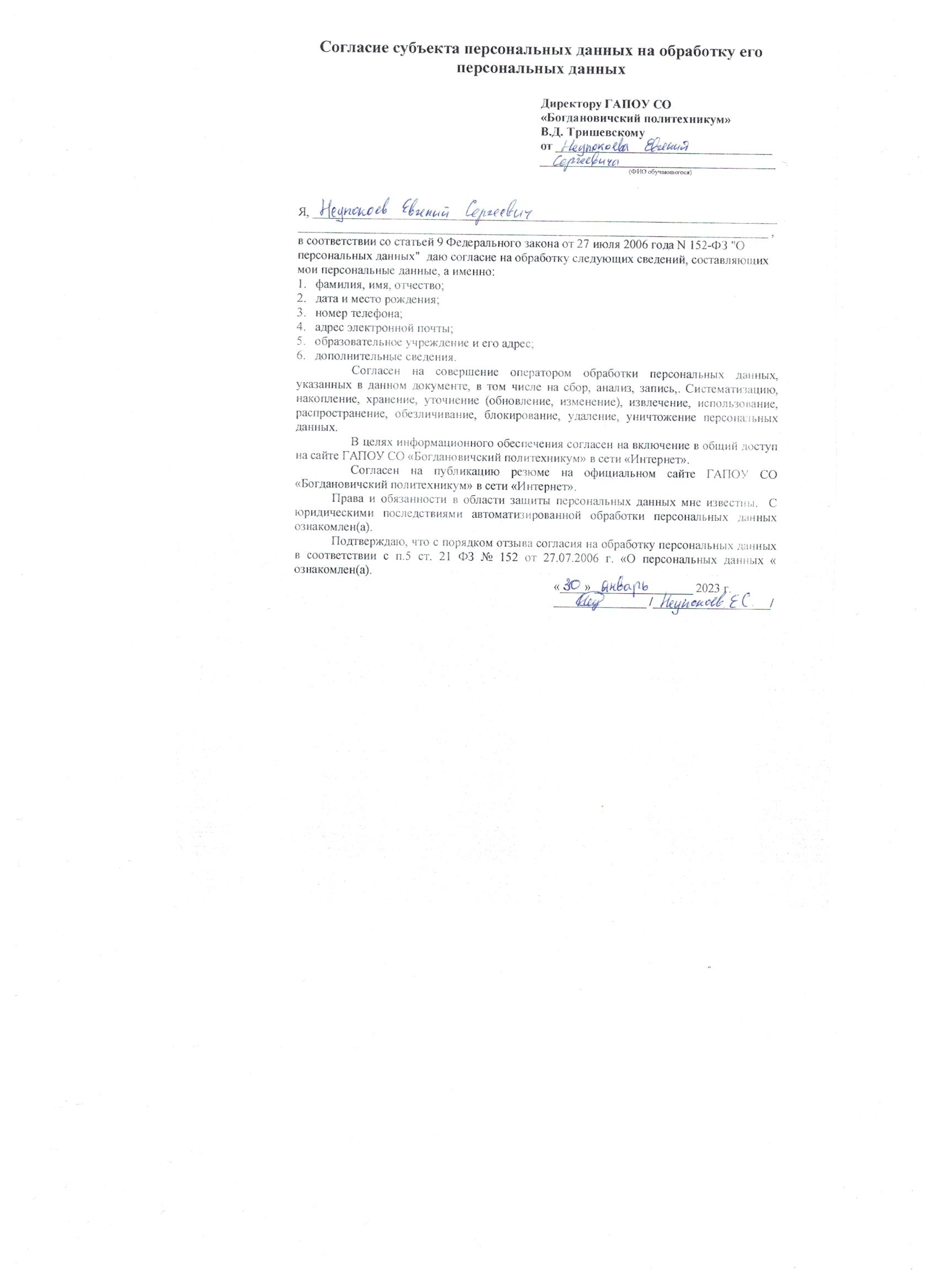 